		Commissie van Beheer.
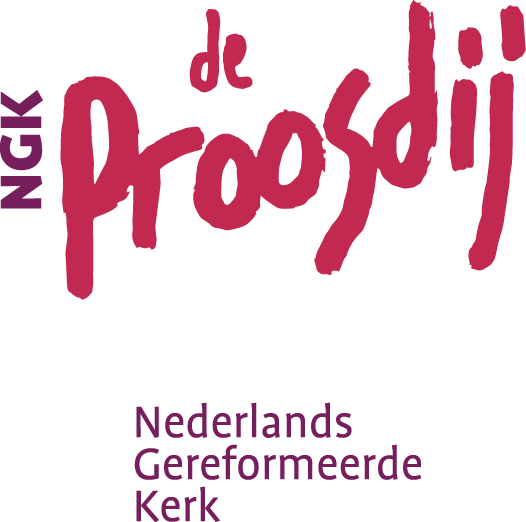 Overeenkomst tot periodieke schenking.Basisgegevens.Naam schenker:Naam begunstigde: Nederlands Gereformeerde Kerk Ede (Proosdij)Bedrag in Euro’s per jaar/maand:Bedrag in letters:Looptijd periodieke schenkingLooptijd van de schenking: onbepaalde tijd (min. 5 jaar).…. jaar.5 jaar.Ingangsdatum:De verplichting van de schenking vervalt:Bij einde kerklidmaatschap van de schenker. Bij overlijden van de schenker.Wanneer de langstlevende van  de schenker en partner overlijdt.Wanneer begunstigde ANBI status verliest.Persoonlijke  gegevens schenker.Achternaam schenker:Voornaam:Burgerservicenummer:Straat en huisnummer:Postcode en woonplaats:Geboortedatum:Telefoonnummer:Emailadres:Gegevens begunstigde.-Naam begunstigde:  Nederlands Gereformeerde Kerk Ede (Proosdij)-Straat en Huisnummer: Veenderweg 193 -Correspondentieadres: Hoflaan 42-Postcode en woonplaats: 6715 AJ EDE-Fiscaal nummer: 302777910330	- Transactienummer:Gegevens partner van de schenker.Achternaam:Voornaam:Burgerservicenummer:Straat en huisnummer:( indien afwijkend)Postcode en woonplaats :Geboortedatum:Wijze van BetalingDoorlopende SEPA machtiging:Ondegetekende betaalt per automatische incasso en machtigt hierbij begunstigde (genoemd onder 1 en 4) om het vaste bedrag per maand/jaar ten, bedrage van€			 ( in letters					), af te schrijven van zijn rekening:Door ondertekening van de machtiging geeft u de begunstigde toestemming om doorlopende incasso-opdrachten naar uw bank te sturen om het bedrag van uw rekening af te schrijven overeenkomstig de grootte en wijze als in deze overeenkomst vermeld.NB.	Als u het niet eens bent met een afschrijving kunt u deze laten terugboeken.Neem hiervoor contact op met uw bank.Ondertekening.Plaats:						Datum:Handtekening schenker:			Handtekening partner:Handtekening begunstigde:	Naam:	Functie	Plaats	Datum	Handtekening.